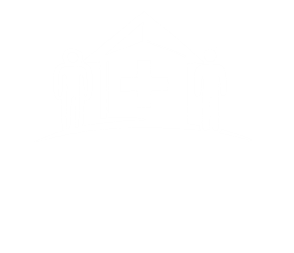 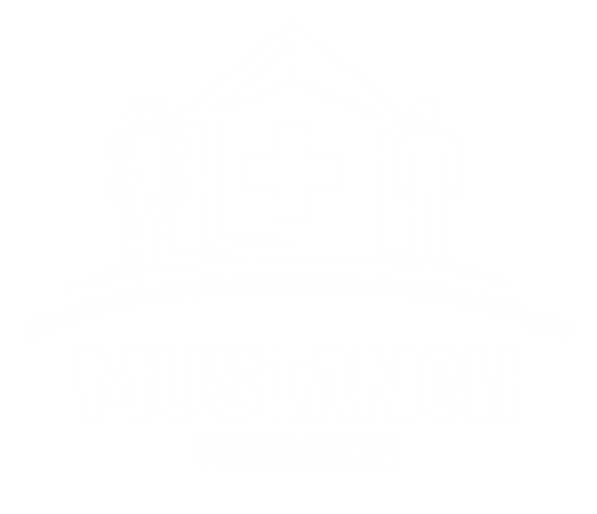 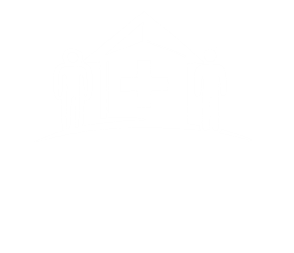 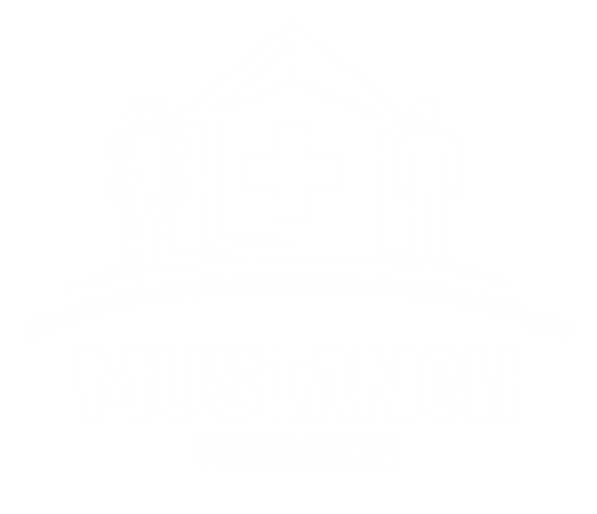 Gedreven door interesse in ontwikkelingshulp en gestimuleerd door de internationale mindset van de universiteit Maastricht is in 2004 de MUSTANGH Foundation opgericht: Maastricht University Students Twinning a North Ghanaian Hospital.De missie van MUSTANGH is om een win-win situatie te creëren: mastergeneeskundestudenten kunnen in het West Gonja Hospital in het noorden van Ghana, een 18-weekse stage lopen of een keuzecoschap volgen. Daarnaast probeert MUSTANGH structurele hulp te bieden door een bijdrage te leveren aan het ziekenhuis, waarbij op dit moment de focus ligt op  het aan bieden van opleidingen aan medewerkers van het ziekenhuis. Hiermee wilt MUSTANGH op een duurzame manier bijdragen aan de gezondheidszorg in Ghana. Niet voor niets zijn onze kernwoorden dan ook:             “EDUCATION and SUPPORT’’Meer informatie over onze visie, missie en doelen kunt u vinden in ons beleidsplan. Dit jaarverslag zal een overzicht geven van de bereikte resultaten en de belangrijkste gebeurtenissen van het afgelopen jaar. Daarnaast zal er terugkoppeling zijn naar het meest recente beleidsplan.Lijst van afkortingenMUSTANGH NederlandBestuur MUSTANGH Foundation in Maastricht bestaat uit een bestuur met een voorzitter, vicevoorzitter, secretaris, penningmeester, PR-commissaris, acquisitiecommissaris en onderwijscommissaris. De PR-commissaris en de acquisitiecommissaris worden ondersteund door een commissie. Het gehele bestuur wordt ondersteund door de Raad van Advies, die altijd benaderd kan worden bij eventuele problemen of vragen. Elk jaar wordt er hard gewerkt aan het contact en de sfeer binnen het bestuur. Dit contact begint intensief tijdens het beleidsweekend. Dit jaar is er opnieuw gekozen om een uitgebreid beleidsweekend te doen, dit keer op een locatie buiten Maastricht (bij een van de bestuursleden thuis). Het beviel erg goed om het gehele weekend samen door te brengen, mede doordat er nu naast het maken van een goed en uitgebreid beleid ook veel tijd was voor teambuilding binnen het bestuur. Wij raden het nieuwe bestuur dan ook van harte aan dit volgend jaar weer te doen, aangezien dit zorgt voor een goede sfeer binnen het bestuur aan het begin van het jaar. Ook gedurende het jaar is er genoeg tijd ingebouwd voor leuke activiteiten. Naast de gebruikelijke teambuilding en bestuursactiviteiten is er dit jaar besloten om, mede doordat de vergaderingen online doorgingen wegens Covid-19, de verjaardagen op het einde van het jaar te vieren door een BBQ met het bestuur. Daarnaast zijn er ook halverwege dit jaar uitgebreide functioneringsgesprekken geweest met elk van de bestuursleden, geleid door de vicevoorzitter. Hierbij is er kritisch gekeken naar het functioneren van het bestuur als geheel, maar ook naar het functioneren van elk bestuurslid als individu. Dit is goed gedocumenteerd en tijdens de halfjaarlijkse beleidsvergadering is hier gezamenlijk nogmaals op teruggekeken. Op basis hiervan hebben wij geprobeerd om het uitoefenen van onze functie het tweede halfjaar te verbeteren en zoveel mogelijk doelen uit ons beleidsplan te behalen. De tips en verbeterpunten die hieruit voortkwamen kunt u lezen in dit jaarverslag en zijn opgenomen in de individuele overdrachten van de bestuursleden. Ook is er sinds vorig jaar een apart punt aan de agenda van elke vergadering toegevoegd getiteld ‘evaluatie’. Hierin hebben alle bestuursleden de mogelijkheid om feedback te geven op een gebeurtenis van de afgelopen twee weken die minder goed, of juist heel goed verliep. Hierdoor kunnen frustraties laagdrempeliger worden geuit, zodat deze niet ophopen tot bijvoorbeeld een functioneringsgesprek. Wij raden dan ook sterk aan dit punt te behouden op de agenda de aankomende jaren. Wel is het van belang dat dit punt aan het einde van de vergadering direct wordt besproken, als het pas een vergadering later wordt besproken worden de evaluatiepuntjes sneller vergeten.Om de vergadering gezellig te beginnen en op de hoogte zijn van iedereens bezigheden, hebben we op de agenda het hoogte- en diepte puntje. We hebben dit meestal tijdens het eten besproken. We raden komende besturen aan om dit punt op de agenda te behouden, zo leer je elkaar kennen en ben je op de hoogte van elkaars bezigheden.Zes van de zeven bestuursleden hebben ervoor gekozen om na dit bestuursjaar te stoppen als bestuurslid van MUSTANGH. De acquisitie commissaris zal de nieuwe voorzitter worden. Er is eind maart/begin april begonnen met de werving voor het nieuwe bestuur. Vanwege de corona crisis is ervoor gekozen om online Zoom sessies te plannen voor studenten die nog vragen hadden betreffende MUSTANGH en de sollicitatie. Hier namen dan 2-3 bestuursleden aan deel die deze vragen konden beantwoorden. De sollicitatiegesprekken verliepen ook via Zoom met 3-4 bestuursleden die de vragen stelden. Facebook promotie van de werving was nu dus extra belangrijk. Er is een schema gemaakt met de sollicitanten en tijden van het gesprek. De bestuursleden konden zichzelf in dit schema inplannen. Zij zorgde dan dat er minstens 3 maximaal 4 bestuursleden de sollicitatie konden bijwonen. Er is geprobeerd om de vice-voorzitter en de bestuursleden die aankomend jaar blijven, alle gesprekken te laten bijwonen. Dit is op één gesprek na, gelukt. Ondanks dat de sollicitaties en inloopmomenten online verliepen, is de werving vlot verlopen. In totaal hebben we 7 sollicitaties binnengekregen, waarvan we er 6 hebben kunnen aannemen. Ook dit jaar hebben wij weer uitgebreid aandacht besteed aan de overdrachtsperiode. Het nieuwe bestuur was op tijd compleet waardoor een lange overdrachtsperiode mogelijk was. Daarnaast zijn de overdrachtsprotocollen vernieuwd zodat er geen onnodige kennis verloren is gegaan. Ook is het algemene overdachtsprotocol geüpdated en herzien, dit om te zorgen dat elk nieuw bestuurslid dezelfde algemene kennis over MUSTANGH heeft. Dit document is al voor de eerste vergadering naar de nieuwe bestuursleden gestuurd, zodat ze voorbereid de eerste vergadering in konden gaan. Vanwege de corona crisis is het niet gelukt om als eerste moment met het nieuwe bestuur een leuke activiteit te organiseren. Echter konden er eetgroepjes worden georganiseerd voor de vergaderingen en was er ook een BBQ op het einde van het jaar om een gezellige afsluiting te verzekeren. Het is zeker aan te raden voor het volgende bestuur om eerst het nieuwe bestuur te leren kennen door een leuke activiteit te organiseren voor de eerste vergadering. VerslagenSinds een aantal jaar wordt er een weekend georganiseerd voor het schrijven van het beleidsplan, waarin gebrainstormd wordt over de visie, missie en doelen voor het aankomende jaar. Dit heeft de afgelopen jaren geleid tot een uitgebreid beleidsplan. Ook heeft dit eraan bijgedragen dat er vanaf het begin af aan een goede samenwerking bestond tussen alle bestuursleden en dat iedereen zich bewust was van de gezamenlijke doelen. Het is van belang om dit zo snel mogelijk na de zomervakantie te plannen, zo kan al snel begonnen worden met het beleidsplan. Afgelopen vier jaar is dit weekend georganiseerd buiten Maastricht (bij een bestuurslid thuis), dit zorgde voor een goede bonding op het begin van het jaar. Wij raden het nieuwe bestuur dan ook zeker aan om dit weer te herhalen.Halverwege het jaar hebben er uitgebreide persoonlijke evaluaties plaatsgevonden, naast een aparte evaluatievergadering. Tijdens deze vergadering is de voortgang besproken van het beleid. Van zowel het beleidsplan als het jaarverslag was er de afgelopen jaren een verkorte Engelse versie. Sinds enkele jaren hebben we ervoor gekozen om deze meer uitgebreid te maken, vooral met het oog op internationalisering. Een jaar lijkt heel kort maar hierin wordt erg veel gedaan, daarom raden wij het nieuwe bestuur aan om halverwege het jaar alvast een (onofficieel) halfjaarsverslag te schrijven, wat als basis kan dienen voor het echte jaarverslag aan het einde van het jaar. Dit om te voorkomen dat informatie over activiteiten verloren gaat, simpelweg omdat de bestuursleden dit zich niet meer herinneren. Afgelopen jaar hebben we geen jaarplanning gemaakt, ervan uitgaande dat elk bestuurslid een duidelijk overzicht heeft van zijn/haar planning van het jaar. Het nieuwe bestuur kan voor zichzelf uitmaken of ze dit liefst wel terug invoeren of niet.ProfessionaliseringMUSTANGH is, dankzij haar informele karakter, een bestuur dat zich kenmerkt door een prettige en open samenwerking. Het bestuur en de commissieleden helpen elkaar en nemen, wanneer nodig, elkaars taken over. De kracht van MUSTANGH is dan ook niet de functieverdeling, maar juist de band tussen de MUSTANGH-leden onderling. MUSTANGH dient zich echter wel bewust te blijven van haar uitstraling naar externe partijen.  MUSTANGH mag zich zeker kenmerken door een informeel karakter, maar wanneer het aankomt op zaken als financiën, de RvA, de communicatie naar externen en dergelijke, dient MUSTANGH professioneel te handelen. Onder andere door correct taalgebruik, het tijdig beantwoorden van e-mails, het goed bijhouden van de financiën en een uniforme berichtgeving op zowel de website, als in de nieuwsbrief, als op Facebook.Om MUSTANGH een professionelere uitstraling te geven zijn de veranderingen die in 2016-2017 zijn doorgevoerd behouden waaronder het kopen en bedrukken van bestuursjasjes, het gebruiken van de Dropbox en het werken volgens de formats. Sinds dit jaar is ook de gehele website vernieuwd. Deze is momenteel overzichtelijker en mooier geworden. Dit draagt ook bij aan de professionalisering. AVG wetOp 25 mei 2018 ging er een nieuwe AVG (algemene verordering gegevensbescherming) wet in, waardoor er veel veranderingen ontstonden qua privacy wetgeving. Ook MUSTANGH moet zich hier natuurlijk aan houden. Sinds dat bestuursjaar is alles in orde gemaakt omtrent de AVG wet. Voor een overzicht van hoe MUSTANGH de AVG wet naleeft verwijzen wij naar het privacyprotocol en het register van verwerkingsactiviteit. Voor de huidige leden is gebruik gemaakt van actieve toestemming door middel van het ondertekenen van een AVG formulier aan het begin van het jaar. Daarnaast zijn er wijzigingen gemaakt op de website (waarop nu ook het privacyprotocol te vinden is), de nieuwsbrief en alle contracten. Er wordt nu op al deze plekken toestemming gevraagd voor het verzamelen en bewaren van gegevens. Belangrijk voor aanstaande bestuursleden is dat bij het verzamelen van nieuwe gegevens (bijv. aanmelden voor de nieuwsbrief, nieuwe commissieleden, bestuursleden en RvA leden en het maken van foto’s) telkens opnieuw expliciete actieve toestemming moet worden gevraagd.Film over MUSTANGHVorig bestuursjaar kwam het idee om een kwalitatief goed promotiefilmpje te maken. Toen was er te weinig materiaal waarvan de kwaliteit goed genoeg was. Dit jaar proberen de bestuursleden die naar Ghana gaan (in augustus) nieuw materiaal te verzamelen.Een filmpje zouden we kunnen gebruiken voor promotiedoeleinden, zoals het werven van nieuwe bestuurs- en commissieleden maar ook voor keuze-coschappers. Een goede film kan namelijk op elk evenement worden getoond en vaak zeggen beelden veel meer dan tekst. Daarnaast hebben we de afgelopen jaren contact gelegd met Lychelle van Bennekom, onderdeel van stichting Care4needs, een organisatie die gratis promotiefilms maken voor stichtingen die een project in Afrika hebben. Helaas is ze de afgelopen jaren niet naar Ghana gegaan, ze geeft wel aan dat dit andere jaren wel zo kan zijn.  InternationaliseringAl langere tijd was er binnen MUSTANGH de discussie of we ook internationale bestuurs- en commissieleden moesten toelaten. In kader van internationalisering worden alle activiteiten en promotie van MUSTANGH in het Engels en in het Nederlands gepromoot, de werving van nieuwe leden wordt ook in het Engels gedaan. Dit jaar hebben we enkel Nederlandstalige sollicitaties gehad. Sinds drie jaar heeft het bestuur ook de eerste stap gezet met betrekking tot het vertalen van overdrachtsdocumenten. Om zo het bestuur ook mogelijk te maken voor internationale studenten, zodat er op korte termijn gezocht kan worden naar internationale bestuursleden. Hier is vorig jaar niet mee verder gegaan aangezien er weinig interesse was in een bestuursfunctie bij internationale studenten en het vertalen altijd nog kon worden gedaan zodra er een internationaal lid zich bij het bestuur komt voegen in de toekomst. CommissiesMUSTANGH Foundation heeft twee commissies. Hieronder vallen de PR-commissie en de acquisitiecommissie. De PR-commissie richt zich met name op het vergroten van de naamsbekendheid van MUSTANGH binnen de universiteit en daarbuiten. De acquisitiecommissie richt zich op sponsorwerving (hieronder valt het contact met bedrijven, rotaries, verenigingen en andere sponsoren omtrent subsidies en ondersteuning voor sponsorprojecten).De PR-commissie was dit jaar al gevuld voor de start van het nieuwe schooljaar door middel van de werving voor de zomervakantie. De Acquisitie commissie was ook voor de zomervakantie gevuld, mede doordat heel wat leden in de commissie bleven. Elke commissie bevatte al snel 5 leden. De sollicitaties voor de werving van nieuwe commissieleden zijn ook dit jaar weer door de PR-commissaris en de acquisitiecommissaris samen afgenomen, samen met de nieuwe penningmeester en voorzitter omdat zij reeds ervaring hadden met de commissies. Op deze manier konden zij een goed beeld vormen van wie het beste in welke commissie past. Dit werd weer door beide commissarissen als prettig ervaren en is opnieuw een aanrader voor volgend jaar. De sollicitaties hebben on campus plaatsgevonden.Dit jaar voelden de commissieleden zich ook daadwerkelijk medeverantwoordelijk voor het behalen van de doelen van MUSTANGH. Hierdoor namen de leden vaak uit zichzelf initiatief en kwamen dikwijls met creatieve ideeën ter ondersteuning van een project. Doordat er samen gestreefd werd naar één uiteindelijk doel, was de sfeer binnen de commissies gedurende het gehele jaar erg enthousiast en werd deze ook door iedereen als prettig ervaren.Het bestuur, de PR-commissie en de acquisitiecommissie werkten in het verleden redelijk onafhankelijk van elkaar. Voor de commissarissen bleek het leiding geven, het behouden van een enthousiaste sfeer en het behouden van een kritische houding vaak lastig te combineren. Evaluaties bleken een juist hulpmiddel voor het nadenken over verbeterpuntjes binnen de commissies. Ook dit jaar hebben we deze evaluaties weer toegepast. Dit werd opnieuw als fijn ervaren. Bovendien is er geprobeerd de verschillende commissies meer te laten integreren onderling en met het bestuur. De halfjaarlijkse ALV heeft hier zeker bij geholpen.Om de commissies op de hoogte te houden van de lopende projecten en andere ontwikkelingen in Ghana werd er tijdens elke commissievergadering een korte update gegeven over Ghana.Voor volgend jaar is dit zeker een aanrader om te doen, zo blijven de commissies op de hoogte van de vorderingen in Ghana en snappen de commissies beter welke taken het bestuur uitvoert. Binnen de commissies was te merken dat er enthousiast werd gereageerd op feitjes uit Ghana. Daarnaast is het goed om te doen aangezien commissieleden dan ook met bestuursleden een goede start hebben voor een gesprek wat de bonding verbeterd. Om het bestuur op de hoogte te houden van wat de commissies deden, hebben de commissievoorzitters ook elke vergadering een update over de bezigheden van de commissie gegeven. Dit hielp het bestuur beter begrijpen waar de commissies mee bezig waren en het werd makkelijker hiermee te helpen of zelf ook met ideeën te komen. Dit moet dus zeker volgend jaar weer consequent een agendapuntje blijven voor beide commissarissen. Aangezien de commissies in de voorgaande jaren redelijk weinig op de hoogte werden gehouden van elkaars bezigheden, hebben we er sinds een aantal jaar ervoor gekozen om een halfjaarlijkse algemene leden vergadering te organiseren, waarbij het bestuur en beide commissies hun behaalde en toekomstige doelen presenteerden. Daarnaast wordt er normaal gezien een update gegeven m.b.t. de Ghanareis, waarbij veel foto’s en filmpjes waren toegevoegd. Echter kon dit afgelopen jaar niet vanwege corona. De ALV heeft het integreren tussen het bestuur en de commissies onderling zeker gestimuleerd. Dit zorgde voor meer begrip naar elkaar toe. Bovendien heeft de ALV ervoor gezorgd dat de commissieleden enthousiaster werden (doordat zij via foto’s direct resultaat zagen van hun input). Het wordt zeker aangeraden om volgend jaar opnieuw een ALV te organiseren. De vice-voorzitter heeft de organisatie hiervan op zich genomen.Omtrent het integreren is er ook, in het begin van het jaar, een crazy 55 georganiseerd. De opkomst was groot en dit was een perfect moment om elkaar te leren kennen. Gedurende het jaar waren er verschillende activiteiten waarbij beide commissies zoveel mogelijk aanwezig probeerden te zijn. Door dit enthousiasme en het streven naar aanwezig zijn, raakten de leden uit de verschillende commissies steeds meer met elkaar in contact. Dit heeft de bonding absoluut goed gedaan.Ook is er meteen aan het begin van het jaar een groepsapp aangemaakt met alle leden van MUSTANGH erin, dit was goed voor de communicatie en heeft zeker geholpen met de onderlinge binding. Het zou goed zijn als deze chat volgend jaar net zo intensief gebruikt wordt, bijvoorbeeld door voor elke activiteit die gedaan wordt een berichtje te sturen, en deze chat ook te gebruiken voor foto’s van activiteiten van het bestuur en commissies. De voorzitter stuurt hierin om de zoveel tijd een update zodat ook de commissieleden betrokken blijven. Ook zouden hierin bijvoorbeeld berichtjes kunnen worden gezet wanneer een van de leden jarig is. Wij raden het nieuwe bestuur dan ook zeker aan om weer zo’n chat aan te maken en deze dan ook intensief te gebruiken.Daarnaast was dit jaar het plan om een paar bestuursleden een aantal keren bij vergaderingen van de commissies te gaan zitten. Dit is twee keer gelukt. Dit is zeker goed voor de integratie en ook leerzaam om te zien wat de commissies precies doen tijdens een vergadering. Daarnaast biedt dit de commissievoorzitter de kans om tips te krijgen over het verloop van de vergadering vanuit een ander perspectief. We raden dan ook aan om dit volgend jaar zeker weer op te pakken en hier vroeg mee te starten zodat je hier langer iets aan hebt. Ook zal er voor de zomervakantie nog een commissiewerving plaatsvinden, in de hoop nog wat nieuwe leden te trekken. We doen dit in de vorm van Facebookpromotie waarbij we ook veel internationale studies proberen te betrekken. Helaas kunnen er door de corona crisis geen collegepraatjes en inloopdagen worden georganiseerd. Raad van advies Ook dit jaar werd ons studentenbestuur ondersteund door een Raad van Advies (RvA). Deze raad kan worden geconsulteerd over uiteenlopende zaken en kwam tot en met 2016-2017 drie keer per jaar bijeen. De taken en verantwoordelijkheden van het bestuur en de raad zijn vastgelegd in het Huishoudelijk Reglement van de stichting. In het jaar 2017-2018 is besloten om nog maar één keer per jaar een vergadering met de RvA te houden en voor de rest bij belangrijke zaken contact te zoeken via e-mail. Hiervoor is gekozen omdat de RvA vergaderingen vaak als onvoldoende nuttig werden beschouwd en hierin niet veel werd besproken. Daarnaast voelden veel RvA leden zich vaak niet nuttig, aangezien ze niet vaak genoeg werden gevraagd voor advies. Er zijn hier een aantal afspraken over gemaakt:In september wordt er één RvA vergadering gehouden. Hierin wordt het jaarverslag gepresenteerd door het oude bestuur, wordt er kennis gemaakt met het nieuwe bestuur en alvast een presentatie gegeven over het beleidsplan van het nieuwe bestuur indien dit al af is (ook als het nog niet geheel af is, is het belangrijk dit toch te presenteren aangezien dit het enige contactmoment is). Gedurende het jaar wordt de RvA regelmatig gecontacteerd via de e-mail over lopende zaken en moeilijkheden. Dit wordt gedaan door de voorzitter of in overleg door iemand anders. De RvA wordt altijd als geheel gemaild zodat iedereen overal van op de hoogte is en vaak komen er verassende inzichten van mensen van wie je dit niet verwacht. Er wordt geprobeerd bij alle lopende problemen een mail te sturen, maar daarnaast ook meerdere keren per jaar een update te sturen (bijv. na de Ghanareis en na de Afrikaweek, als het nieuwe bestuur gekozen is etc.). Waar nodig kunnen leden van de RvA ook individueel gecontacteerd worden gedurende het jaar voor afspraken op hun expertisegebied. Vorig jaar is er een buddysysteem opgezet; elke functie werd gekoppeld aan een RvA lid die over die functie de meeste kennis heeft. Dit bleek niet echt gebruikt te worden. Dit jaar is hier dus niet voor gekozen.Dit is ons de afgelopen jaren erg goed bevallen. Door het contact over de mail kregen we soms ook reacties van mensen die normaal gesproken niet naar een vergadering zouden komen (bijvoorbeeld omdat ze te ver weg wonen). Hierdoor krijgen we meer input. Ook konden we nu de RvA juist contacteren als wij dit nodig vonden, in plaats van maar ideeën te bedenken om een RvA vergadering te vullen. Wij raden het nieuwe bestuur dan ook aan om op deze manier door te gaan. Leden van de Raad van Advies zijn:- E. Brouwer: project manager SHE Collaborates en stage begeleider vanuit External Relations Office voor de GEZP en keuze-coschappen.- G. Snijders: Voormalig GEZP student; huisarts- R. Verspeek: Projectmanager Universiteit Maastricht, voormalig directeur SBE, SSC en Personele zaken. - T. Geradts: Voormalig MUSTANGH bestuur; Project Coordinator Maastricht Centre For Entrepreneurship (heeft echter aangegeven niet naar vergaderingen te komen, is wel benaderbaar voor vragen).- M. Verhaegh: geneeskunde student, voormalig voorzitter MUSTANGH bestuur (3 jaar actief geweest binnen MUSTANGH. - J. Kievits: Directeur Development & Alumni Relations binnen de FHML van de universiteit Maastricht, gaat binnenkort met pensioen. - Augustine: Ghanees lid van kloostergemeenschap van de Broeders van Maastricht (F.I.C.)- Wim Oomes: Financieel adviseurEr is een overdrachtsdocument van de Raad van Advies. In dit document is informatie opgenomen over de RvA-leden. Het is raadzaam dit document door te lezen voor de eerste RvA-vergadering, zodat nieuwe bestuursleden weten welke RvA-leden we het beste kunnen benaderen bij specifieke vragen. Het is daarnaast van belang dat dit document bijgewerkt wordt indien er veranderingen zijn in de RvA. In het bestuursjaar 2018 – 2019 is er kennisgemaakt met Augustine Kubdaar, die van Ghanese afkomst is. Vanwege zijn kennis en connectie met het West Gonja Hospital achten wij Augustine Kubdaar als een waardevol nieuw RvA-lid. Hij is daarmee het eerste RvA-lid die uit Ghana komt en communiceert in het Engels.Partners van MUSTANGHHet is voor MUSTANGH van belang om strategisch samen te werken met bestaande en nieuwe partners om verder te kunnen groeien als stichting. Onderstaand zijn de ontwikkelingen en samenwerkingen met de belangrijkste partners beschreven.Onderwijsinstituut FHMLAangezien MUSTANGH samenwerkt met het onderwijsinstituut FHML van Universiteit Maastricht, worden er ieder jaar kennismakingsgesprekken gevoerd. Gedurende het jaar is er vooral veel contact geweest met Emmaline Brouwer. Dit contact verloopt vooral via de onderwijscommissaris. Verder hebben we hebben dit jaar algemeen contact gehad met het onderwijsinstituut. St John Hospital of GodSinds 2019-2020 bestaat er een samenwerking tussen MUSTANGH en de stichting St John Hospital Ghana. Dit is een organisatie die ook een ziekenhuis in Ghana steunt. Dit jaar is er geprobeerd om een veiling voor schilderijen van lokale kunstenaars te organiseren waarbij de opbrengst gedeeld wordt tussen hen en MUSTANGH. Door de corona crisis wordt dit evenement verplaatst naar volgend jaar. 2. MUSTANGH GhanaContactpersoon en communicatie
Wegens de staking in het ziekenhuis vorig jaar (zie jaarverslag 2019-2020) is Mr. Remy niet meer werkzaam in het WGH. Mr. Remy is nu director van de Dissocian health office. Dit houdt in dat hij de rechterhand is van de bisschop, die de baas is van het ziekenhuis en de klinieken in de regio. Hij is het afgelopen jaar nog steeds onze belangrijkste contactpersoon geweest. Hij regelt nog steeds veel dingen voor het WGH en voor MUSTANGH, maar hij is niet helemaal up-to-date over de actuele situatie in het WGH. Daarom is Dr. Vitalis ook een belangrijke contactpersoon voor MUSTANGH voor zaken betreft sponsorprojecten. Echter, alles wat met Dr. Vitalis wordt besproken wordt ook met Mr. Remy besproken, zodat hij zich niet gepasseerd voelt. Er is sinds kort wel een nieuwe administrator in het WGH, namelijk Mr. Frank. Hij heeft echter geen rol in de communicatie met MUSTANGH.Wegens COVID-19 heeft de Ghanareis later plaatsgevonden dan normaal. Namelijk in augustus in plaats van in december/januari. Hierdoor had de reis niet helemaal dezelfde functie als afgelopen jaren. Toch was het goed om iedereen waar we ons het afgelopen jaar voor hebben ingezet eens te ontmoeten. Ook waren er belangrijke zaken die afgelopen jaar hebben plaatsgevonden (zie kopje onderwijs), die besproken moesten worden met de artsen, Mr. Simon (de accountant) en Mr. Remy. Alle belangrijke communicatie vond nog steeds via de mail plaats. Whatsapp was een fijne toevoeging om kleine zaken te kunnen bespreken of elkaar ergens aan te kunnen herinneren. Tijdens de bestuursvergaderingen is ‘update Ghana’ een vast agendapunt voor de voorzitter. Deze geeft dan een update hoe het met iedereen gaat in het WGH. Wanneer er belangrijke zaken of gebeurtenissen zijn worden deze ook besproken. Eens in de 2/3 maanden wordt er ook een algemene update gegeven over het WGH en de sponsorprojecten aan heel MUSTANGH. Werkbezoek GhanaIn augustus 2021 zijn Meral de Jong (voorzitter), Jouke van Schooten (secretaris) en Simon Mulier (penningmeester) afgereisd naar het West Gonja Hospital in Damongo, Ghana. Ontmoetingen De eerste ontmoeting van de Ghanareis was met Mr. Remy. Met hem hebben we de huidige situatie van het WGH besproken, welke artsen er momenteel aanwezig zijn, en zijn visie voor de toekomst. Op dit moment zijn er tien artsen in dienst van het WGH: drie gynaecologen, één anesthesist en zes algemene artsen. Tijdens de Ghanareis hebben we ook met alle huidige sponsorprojecten een ontmoeting gehad. Met Salifu Cajetan (de kinderarts in opleiding) zijn we naar een dorp in de buurt van Damongo geweest, waar we op een school les hebben gegeven over SOA’s en tienerzwangerschappen. Ook hebben we met hem huisbezoeken gedaan aan minderbedeelde kinderen uit het dorp. Titus Yuowaa heeft ons een rondleiding gegeven door het WGH en Adams Zengue heeft ons, samen met Tabi Emmanuel, de operatiekamer laten zien. We hebben zelfs vier operaties bij mogen wonen. Mogelijke sponsorprojecten Projecten die komende jaren aan te raden zijn: orthopedisch chirurg, kinderarts, kinderverpleegkundigen. Daarnaast gaf Mr. Remy aan dat er ook behoefte is aan specialisten in de interne geneeskunde. Ook zei hij dat het WGH zich wil focussen op moeder-kind gezondheid en dat er dus nog gynaecologen nodig zijn. Echter, momenteel zijn er al drie gynaecologen werkzaam in het WGH, dus dit heeft in onze ogen geen prioriteit. Ghanese bankrekening Er zijn geen problemen geweest betreft de financiën in Ghana. Mr. Francis is niet meer werkzaam in het WGH en zijn taken zijn overgenomen door Mr. Simon. Hij zet de lijn qua digitalisering, die door Mr. Francis is ingezet, goed door. Hierdoor is het overzicht van uitgaves en inkomsten een stuk overzichtelijker dan voorheen. De afspraken die met Mr. Francis zijn gemaakt (zie jaarverslag 2019-2020), zijn met Mr. Simon tijdens de Ghanareis ook nog eens doorgesproken, zodat hier geen onduidelijkheden over ontstaan. MUSTANGH-huisVanwege de coronacrisis zijn er dit jaar geen studenten in het MUSTANGH-huis geweest. Hierdoor hebben er ook geen grote werkzaamheden plaatsgevonden. Tijdens de Ghanareis is bekeken wat de staat van het huis is en wat er wellicht nodig was aan onderhoudswerkzaamheden. Er zijn wat kleine dingen die gerepareerd moeten worden. Dit wordt opgepakt zodra er weer studenten richting Ghana kunnen komen, zodat alles er voor hen goed uit ziet. Personeel in GhanaIn het WGH zijn nachtwaker Kassim en huishoudster Mary nog steeds werkzaam. MUSTANGH betaalt nog steeds de salarissen en andere bijkomende kosten voor Kassim en Mary, maar zij zijn officieel werkzaam voor het WGH, omdat MUSTANGH geen werkgever mag zijn van personeel in Ghana. Het loon van Kassim en Mary heeft MUSTANGH gewoon doorbetaald het afgelopen jaar, ondanks dat er geen studenten in Ghana waren. Kassim en Mary hebben beiden, gedurende de hele periode dat er geen studenten waren, hun werkzaamheden voor het MUSTANGH huis gewoon doorgezet. Zo heeft Mary het huis schoon en netjes gehouden en heeft Kassim iedere nacht nog steeds de wacht gehouden voor het huis. Tijdens de kerst wilden we een presentje voor Mary en Kassim regelen, maar doordat de Ghanareis niet door ging, hebben we dit ook niet kunnen doen. Tijdens de reis in augustus hebben we daarom een presentje voor hen meegenomen. Voor komende jaren raden wij het bestuur aan om via het ziekenhuis een kerstpakket te regelen voor Kassim en Mary. Sponsorprojecten academisch jaar 2019-2020Hieronder volgt een overzicht van een aantal projecten uit het verleden die al afgerond zijn, lopende projecten en eventuele toekomstige projecten. Voor een compleet overzicht van alle afgeronde sponsorprojecten, zie vorige jaarverslagen en de website. Afgeronde sponsorprojecten Opleiding Mr. VitalisDr. Vitalis, een nurse practitioner die al bij het WGH werkte en waarvan MUSTANGH zijn opleiding geneeskunde heeft betaald, is sinds november 2017 terug in Damongo en dus aan het werk in het WGH. Dr. Vitalis zal voor tenminste vijf jaar verbonden zijn aan het WGH.In principe is dit project dus afgerond voor MUSTANGH, al heeft Dr. Vitalis nog een lopende lening bij MUSTANGH die hij nog terug moet betalen. Dit omdat Dr. Vitalis na zijn studie in een soort ‘gat’ viel omdat hij startte met zijn werk in het WGH, maar daarvoor nog niet betaald kreeg terwijl hij ook geen stagevergoeding meer kreeg omdat hij klaar was met zijn opleiding. Dr. Vitalis vertelde ons dat hij 10.000 Ghanese Cedis (ongeveer 1800 euro) nodig had om een lening terug te betalen die hij nodig had om zijn kinderen naar school te kunnen laten gaan, en om te kunnen betalen voor zijn registratie bij een nieuwe tandarts en dokter. Het bestuur heeft besloten Dr. Vitalis deze 10.000 Ghanese Cedis te lenen. Er is hiervoor een contract naar Dr. Vitalis opgestuurd die hij en de huidige voorzitter ondertekend hebben, waarna het geld naar hem overgemaakt is. Ook is benadrukt dat het niet van belang is om dit geld zo snel mogelijk terug te ontvangen, en dat het ontzettend belangrijk is dat Dr. Vitalis ons bericht voordat hij dit geld terug over gaat maken. MUSTANGH heeft het geld op het moment namelijk niet dringend nodig en het zou zonde zijn als Dr. Vitalis het geld in verschillende delen over gaat maken want elke keer dat er vanuit Ghana een bedrag naar Nederland wordt overgemaakt of andersom, gaat er een bepaald deel van het bedrag verloren. Daarom is het beter om het bedrag later maar dan wel in één keer terug over te maken. Het is dus wel van belang dat het toekomstig bestuur erop toeziet dat deze lening terugbetaald wordt.Opleiding Miss Julie & Francis TierenyeJulie is een verpleegkundige die haar opleiding tot kinderverpleegkundige succesvol heeft afgerond. Zij is hiermee gestart in september 2015 en de opleiding heeft in totaal drie jaar geduurd. Na deze drie jaar is Julie vier jaar verbonden aan het WGH. Zij heeft hierover een contract met het WGH. Het lesgeld van haar opleiding is gesponsord door het Leeuwenborgh college. Francis Tierenye heeft in 2015-2016 de opleiding tot Physician Assistant gevolgd, die één jaar duurt. Aan het begin van dit academische jaar werd gevraagd of MUSTANGH ook een top-up programma zouden willen sponsoren voor Francis, waarbij hij een degree behaalt. Er is toen besloten dit te sponsoren zodat Francis wat meer ervaring op kan doen voordat hij in het ziekenhuis komt werken. Francis heeft inmiddels zijn opleiding succesvol afgerond en is teruggekeerd naar Damongo, waarna hij net als Julie voor vier jaar aan het WGH verbonden zal zijn.Opleiding Tabi EmmanuelTijdens de Ghanareis van 2016-2017 gaven meerdere leden van het managementteam van het ziekenhuis aan dat het WGH dringend behoefte had aan een anesthesist. Vandaar dat bij afronding van het autoproject besloten is dat dit het volgende sponsorproject zou worden.Het originele plan zou zijn dat een bekende van het ziekenhuis, Mr. Akpa Edem Yao, die in mei 2017 klaar zou zijn met zijn driejarige opleiding, bij het ziekenhuis zou komen werken als wij zijn schoolgeld zouden betalen. Dit plan werd goedgekeurd omdat het ziekenhuis dan des te eerder een anesthesist tot haar beschikking zou hebben, die anders niet bij het WGH zou gaan werken. Zij hoefden dan geen jaren te wachten voordat iemand de hele opleiding was begonnen en afgerond. Helaas trok Mr. Akpa zich op het laatste moment terug, maar gelukkig werd er aan het begin van het academisch jaar een andere bekende van het ziekenhuis geopperd die ontzettend graag met dezelfde opleiding zou willen beginnen, Tabi Emmanuel. Er is toen snel besloten dit sponsorproject door te zetten, omdat Tabi Emmanuel dan in september al meteen kon beginnen met de opleiding die in totaal drie jaar zal duren waarvan twee jaar lessen en één jaar ervaring opdoen. Het sponsorproject van Tabi Emmanuel is inmiddels afgrond. De kosten voor zijn derde jaar waren voor het doen van onderzoek en de kosten voor het examen. Sinds november werkt Tabi in het West Gonja Hospital. Sinds 2020 is hij volledig werkzaam in het WGH.Opleiding Dr. Jonathan en Dr. AnthonyHet WGH gaf een aantal jaar geleden aan behoefte te hebben aan het opleiden van twee artsen tot specialist in de gynaecologie. De acquisitiecommissie heeft meteen na het uiten van deze wens een prachtige €5000,- binnen weten te slepen met behulp van het Elisabeth Strouven Fonds, wat ervoor zorgde dat twee artsen van het WGH, namelijk Dr. Jonathan en Dr. Anthony, in 2017 konden beginnen met deze drie jaar durende opleiding in Accra. Niet veel later werd er €3000,- gesponsord door de Hofsteestichting, €5000,- door de Debman stichting en €200,- door WM de Hoop wat betekende dat het collegegeld van alle drie de studiejaren van beide artsen gedekt waren. Wel zijn hier nog kosten bijgekomen voor boeken, verplichte extra vakken en onderzoek. Dit is ongeveer net zoveel als het collegegeld Afgelopen Ghanareis heeft Dr. Jonathan uitgelegd dat chirurgen ingeschreven moeten staan bij twee universiteiten: Ghana College of Surgeons en West Africa College of Surgeons. Het collegegeld, de onderzoektoelage en vakken zoals Basic Surgical Skills is deel van het Ghana College. Deze zijn vooraf bekend. West Africa College geeft verplichte vakken die niet van tevoren bekend zijn zoals Evidence-Based Medicine. Het is goed om in het vervolg dit vanaf het begin duidelijk te krijgen, zodat er geen onverwachte kosten zijn. De gynaecologen hebben door het coronavirus wat vertraging opgelopen met hun studie, maar hebben hun opleiding in juni afgerond en zijn weer werkzaam in het WGH. Hen rest alleen nog hun diplomauitreiking.Opleiding Salifu CajetanIn september 2019 is MUSTANGH begonnen met het sponsoren van Salifu Cajetan. Salifu was al als verpleegkundige werkzaam in het West Gonja Hospital. Hij werkte met name op de kinderafdeling en zijn harde inzet ging niet onopgemerkt. Nederlandse studenten zagen dat hij zeer gedreven was en een passie had voor kinderen. Caj heeft op eigen initiatief het toelatingstentamen van de opleiding tot gespecialiseerd kinderverpleegkundige gedaan en had daarbij zo’n hoge score dat hij voor een verminderde hoeveelheid collegegeld mocht beginnen. De vraag naar kinderverpleegkundigen was al langer bestaande in het ziekenhuis. Dr. Vitalis is gevraagd om zijn mening en hij was heel enthousiast over Caj. Hierom is besloten om Caj te laten starten met de 1-jarige opleiding tot kinderverpleegkundige. De kosten voor zijn opleiding zijn inmiddels volledig gedekt door de opbrengt van de garderobe van het SSAC sportgala en de kerstbrief. Caj heeft zijn opleiding in 2020 afgerond. Huidige sponsorprojecten Opleiding Mr. Adams ZengeIn de zomer van 2019 is er een nieuw sponsor project opgestart, namelijk het sponsoren van de opleiding tot operatieassistent van Mr. Adams Zenge. Het bestuur maakte deze bewuste keuze aangezien het WGH behoefte had aan nieuwe operatieassistenten. Mr. Adams Zenge was al werkzaam in het WGH in Damongo als 'staff nurse'. Vanaf januari 2019 is Mr Adams Zenge begonnen aan zijn opleiding tot operatieassistent in Korle-Bu Accra Ghana of Cape Coast University. Zijn opleiding duurt twee jaar. De bedoeling was dat hij vanaf januari 2021 zou terugkeren naar het WGH. Echter, door Corona heeft zijn studie vertraging opgelopen. Hij moet nu alleen nog een afstudeeronderzoek afronden, maar is sinds juni al aan het werk in het WGH.Opleiding Salifu CajetanDoordat Caj tot de top van zijn klas behoorde tijdens zijn opleiding tot kinderverpleegkundige, kwam hij in aanmerking voor de opleiding tot kinderarts. Wegens zijn enthousiasme en tomeloze inzet voor minderbedeelde kinderen in de regio, heeft MUSTANGH besloten deze opleiding ook te sponsoren. Voor deze opleiding zijn de kosten nog niet gedekt. Opleiding Titus YuowaaBegin 2020 gaf het ziekenhuis aan behoefte te hebben aan een verpleegkundige anesthesie. Zij droegen hiervoor zelf Titus Yuowaa aan. In eerste instantie wilden we in 2020-2021 geen nieuwe sponsorprojecten starten, omdat we al twee jaar verlies hadden gedraaid en met het oog op de coronacrisis niet heel positief waren over de inkomsten dit jaar. Echter, alle lopende sponsorprojecten zouden in 2020-2021 hun opleiding afronden, waardoor alleen Caj nog een opleiding zou volgen na 2021. Daarnaast gaf Tabi aan dringend behoefte te hebben aan een assistent, aangezien hij 24 uur per dag en 7 dagen per week moest werken in het WGH. Om deze redenen heeft het bestuur toch besloten zijn opleiding te sponsoren. De kosten voor de opleiding van Titus zijn gesponsord door de hardloopwedstrijd en de bierpakketten.MamaWiseIn 2019-2020 is er gestart met een samenwerking met MamaWise. MamaWise focust zich op zwangere vrouwen in het noorden van Ghana, hoofdzakelijk in en rondom Tamale. De organisatie biedt vrouwvriendelijke en toegankelijke dienstverlening met individuele aandacht middels praktische trainingen in groepsverband die vrouwen voorzien van kennis en vertrouwen. Daarnaast biedt MamaWise babybaskets aan (een pakket met allerlei benodigdheden voor een pasgeboren baby en zet de organisatie zich in om elke zwangere en haar baby een goede start om kinder- en maternale sterfte te voorkomen. MUSTANGH is enthousiast over het doel en aanpak van MamaWise en wil dit concept graag implementeren in het WGH. Er is overleg geweest over de MamaWise met het WGH en het ziekenhuis is ook geïnteresseerd in het implementeren van dit concept. Er is er contact geweest met het Nederlands Albert Schweitzer Fonds (NASF) over een mogelijke samenwerking waarbij ze een crowdfunding platform opzetten waarbij het MamaWise project van MUSTANGH betrokken is. De opleiding van de verpleegkundigen zal mogelijk gesponsord worden door NASF en de babybaskets hopen we te kunnen sponsoren met behulp van de Rotary Maastricht. Wegens de coronacrisis is deze samenwerking gepauzeerd, maar eind 2020-2021 is er weer contact gezocht met MamaWise om deze samenwerking op te pakken. Dit is een mooi project voor het nieuwe bestuur om mee aan de slag te gaan. Lange termijnvisie sponsorprojecten 
MUSTANGH moet zich vooral richten op wat het goed kan, namelijk stages regelen voor Maastrichtse studenten en sponsorprojecten verwezenlijken die te maken hebben met educatie. Het WGH heeft over het algemeen erg hoge verwachtingen van MUSTANGH en heeft moeite zich te realiseren dat MUSTANGH Foundation een kleine stichting is die volledig gerund wordt door studenten.
Daarom raden wij, net als voorgaande besturen, af om bouwprojecten en renovaties aan het ziekenhuis te subsidiëren zoals dat in het verleden gedaan is. Dit kost erg veel geld en tijd en is te moeilijk om vanuit Nederland te coördineren. Vanwege de hoge verwachtingen van het WGH over zowel het beschikbare geld van de Foundation als wat wij kunnen bereiken per academisch jaar, is het dan ook erg belangrijk om deze visie tijdens de Ghanareis elke keer weer te benadrukken. COVID-19Wegens het coronavirus mochten er helaas geen studenten naar Ghana het afgelopen jaar. Ook de Ghanareis heeft even op zich moeten laten wachten, maar gelukkig was het voor ons toch mogelijk om in augustus te gaan. Hierdoor konden belangrijke zaken toch nog in real life besproken worden, in plaats van via mail. Ook betreft het organiseren van activiteiten hebben we onze plannen aan moeten passen. Ondanks deze challenges kunnen wij terugkijken op een succesvol bestuursjaar. 3. Onderwijs Dit jaar zijn er omwille van COVID-19 geen studenten naar Ghana kunnen gaan. In fase I waren er 2 kandidaten maar die hebben zich afgemeld omdat de situatie omtrent COVID-19 het niet toe liet om naar Ghana te gaan. OverdrachtDit jaar is de overdracht tussen de vorige onderwijscommissaris (2018-2019) en de huidige onderwijscommissaris (2019-2020) goed verlopen. De huidige onderwijscommissaris heeft meegekeken met een voorbereidingsgesprek en is mee geweest naar een gesprek met het Leeuwenborg college. Daarnaast zijn het overdrachtsprotocol en alle overige documenten doorgelopen samen met de vorige onderwijscommissaris. Hierdoor werden alle taken en verantwoordelijkheden duidelijk. Het is belangrijk dat de overdracht van studenten goed verloopt, zodat de nieuwe onderwijscommissaris goed op de hoogte is van welke studenten zich nog in Ghana bevinden en welke acties/taken nog uitgevoerd moeten worden door de nieuwe onderwijscommissaris (zoals een evaluatiegesprek en het ervaringsverslag). GEZP en keuzeonderwijs algemeenGEZPRond oktober 2020 hebben we vanuit de universiteit te horen gekregen dat de GEZP wordt afgeschaft. De reden hiervoor is dat een student na het afronden van de GEZP het niveau moet hebben van een arts in een Nederlands ziekenhuis. Omdat de manier en de kwaliteit van de zorg te verschillend zijn tussen het ziekenhuis in Ghana en een ziekenhuis in Nederland, is het dus niet mogelijk dat een student na een GEZP in Ghana hetzelfde niveau heeft als een arts in een Nederlands ziekenhuis. Alle buitenlandse GEZP’s zijn afgeschaft en het lijkt ons onwaarschijnlijk dat in de komende jaren de GEZP terug zal mogen doorgaan. Dit is ook gecommuniceerd naar de artsen in Ghana en zij vonden het heel jammer. De communicatie tussen MUSTANGH en de universiteit hierover is wat jammer verlopen omdat wij helemaal niet op de hoogte waren dat er twijfels waren omtrent de GEZP die wij aanboden. KeuzecoschappenDoor de afschaffing van de GEZP komen er meer mogelijkheden vrij voor de keuzecoschappen. Zo is er dit jaar besloten dat er enkel studenten voor hun keuzecoschappen kunnen dus de regel van 2 keuzecoschappers per jaar komt te vervallen. De regel dat ze de coschappen Snijdend, Beschouwend en M&K moeten doorlopen hebben, is nog altijd van kracht. 
In samenspraak met het ziekenhuis en de recent 2 afgestudeerde gynaecologen is er nu ook een keuzecoschap specifiek over gynaecologie en obstetrie. Deze wijzigingen zijn al verwerkt in het informatiedocument op Intranet. StudentenIn het academiejaar 2020-2021 waren er geen sollicitaties aangezien er geen studenten naar Ghana konden/mochten omwille van COVID-19. CoursebookDe huidige onderwijscommissaris is begonnen met het aanpassen het het coursebook met behulp van de opmerkingen die bij het coursebook stonden. Indien de aanpassingen dit jaar niet vervolledigd worden, kan de onderwijscommissaris van 2021-2022 hier verder aan werken. Communicatie Dit jaar is er geen communicatie geweest tussen studenten die in Ghana zaten en de huidige onderwijscommissaris. Er is veel communicatie geweest met Exchange FHML. Dit contact verliep in het begin van het jaar echter stroef omwille van persoonlijke redenen met onze contactpersoon Ingrid Melters. Vanaf het 2021 verliep dit contact zeer vlot en goed. Tegen het einde van het jaar verliep het minder vlot aangezien onze contactpersoon op zwangerschapsverlof was en er toen iemand voor haar inviel. Maar eenmaal geweten dat MUSTANGH Foundation behoorde tot het takenpakket van de vervanger, verliep het contact terug goed. Dit jaar is er ook veel contact geweest met Jorinde van Laanen omtrent de WESP en GEZP, dit contact verliep soepel. Begin 2021 waren er 2 studenten geïnteresseerd om hun keuzecoschap in Ghana te doen. Hier was iets fout gelopen met de mails waardoor de onderwijscommissaris hier laat van op de hoogte was. Er is afgesproken met Exchange FHML om de kandidaten eerst naar de onderwijscommissaris door te sturen en niet enkel naar hun.Promotie GEZP en keuzeonderwijsGEZP voorlichtingsbijeenkomstOmwille van de afschaffing van GEZP, waren we dit jaar niet aanwezig op de GEZP- voorlichtingsbijeenkomst. BuitenlandbeursDoor COVID-19 is de buitenlandbeurs helaas dit jaar niet doorgegaan. Ik zou zeker willen aanraden aan de volgende onderwijscommissaris om hier volgend jaar weer promotie te maken voor de stagemogelijkheden die MUSTANGH te bieden heeft.Pulse nieuwsbriefDit COVID-jaar lag de promotie wat stil omdat er geen studenten naar Ghana mochten gaan vanuit de universiteit. Tot nu toe hebben we nog steeds geen groen licht gekregen om studenten terug naar daar te laten gaan. In juni en de zomermaanden gaan we via de nieuwsbrief van Pulse Master, UM-nieuwsbrief en sociale media promotie maken voor de keuzecoschappen in fase II. Facebook en sociale mediaVorig jaar is er geprobeerd wat meer promotie te maken voor de stagemogelijkheden die MUSTANGH te bieden heeft via sociale media. Hier kan wel nog veel meer gebruik van gemaakt worden. We kunnen vaker ervaringen van studenten delen via de Facebook en Instagram of bijvoorbeeld een take-over laten doen door een van de studenten die in Ghana zit op dat moment. Dit is een hele goede manier om veel Geneeskundestudenten te bereiken, dus ik zou zeker aanraden om hier volgend jaar nog meer mee aan de slag te gaan.WESP en andere stagesGlobal-Health studentenEr is dit jaar contact geweest met E. Ambrosino om het aanbod voor Global- Health studenten in Ghana te bespreken.  Helaas zijn er dit jaar door COVID-19 geen Global- Health studenten naar Ghana kunnen gaan. Volgend jaar zal er opnieuw contact opgenomen worden met E. Ambrosino om dit verder te bespreken. Er is ook gesproken geweest met E. Ambrosino over een eventuele databank met gegevens vanuit Ghana die de studenten zouden kunnen gebruiken om hun thesis vanuit Nederland te schrijven maar het ziekenhuis heeft geen databank met de gewenste gegevens. TamaleWe wilden dit jaar proberen om een exchange mogelijkheid in te voeren in samenwerking met het academisch ziekenhuis in Tamale. Het idee was dat studenten van het WGH en geneeskundestudenten in Tamale voor een korte periode van één à twee weken ruilden van plaats. De bedoeling was dat studenten uit een relatief groot ziekenhuis in Tamale de mogelijkheid zouden krijgen om een kijkje te nemen in een wat kleiner ziekenhuis en dat de studenten in het WGH de mogelijkheid zouden krijgen om te kijken hoe het eraan toe gaan in een groter ziekenhuis (tweedelijns gezondheidszorg) in de Tropen. Helaas hebben we dit jaar dit idee niet concreter uitgewerkt. Ik zou willen aanraden aan de volgende onderwijscommissaris om dit in het achterhoofd te houden en dit jaar nog eens te overwegen of dit wellicht een mogelijkheid is voor volgend academisch jaar.WESP
Dit jaar is er contact geweest met Jorinde van Laanen omtrent de WESP. Zij was hier enthousiast over maar benadrukte wel dat het onderzoek moest komen vanuit het ziekenhuis zodat de WESP voor hen ook interessant en relevant is. Dit heeft de onderwijscommissaris samen met de voorzitter besproken met de artsen in Ghana. Vooral de gynaecologen waren heel enthousiast en hadden een paar ideeën. De vervolgstap is dat de artsen in Ghana een concreet protocol en onderzoekopzet opstellen die dan voorgelegd moet worden aan de Committee Participations Master Year 3. Er is een document met alle eisen en richtlijnen waaraan het onderzoek moet voldoen vanuit de universiteit. Er is besloten om tijdens de Ghanareis in de zomer dit face-to-face te bespreken met de artsen in Ghana want de communicatie via Whatsapp verloopt soms een beetje stroef. Terugkoppeling aan het bestuurDit jaar kon er geen terugkoppeling plaats vinden over de studenten. Wel werden andere punten zoals de afschaffing van de GEZP, opstarten WESP en veranderingen keuzecoschappen wel besproken en teruggekoppeld4. AcquisitieSponsorwervingWe hebben afgelopen jaar geen bedrijven meer gecontacteerd voor sponsoring. De jaren ervoor is gebleken dat hier weinig uit te halen was. We hebben dit jaar alleen bedrijven gecontacteerd voor materiele sponsoring voor evenement prijzen. Dit contact is steeds verlopen via mail. Wij hebben steeds zelf ook een tegenbod gedaan voor bv. promotie van het bedrijf op de social media.Sponsorprojecten Titus YuowaaDonaties: Totaal: 2110 euroInternationaal niveauWe proberen binnen FHML alle studenten te bereiken, dus ook de Internationals. De promoties en activiteiten zullen dus in het Nederlands en Engelstalig zijn. Soort activiteitenPubquizIn heb begin van het jaar hebben we als acquisitie commissie een online pub quiz georganiseerd. Het was allemaal nog een beetje zoeken hoe en wat i.v.m. corona. De pub quiz vond plaats via zoom en bestond uit een kahoot quiz. Het thema van de quiz was “Maastricht”. Dit thema was bewust gekozen om mogelijke nieuwe studenten iets te leren over Maastricht aangezien dit nu niet kon door corona. Het meedoen aan de pub quiz koste 1,50 euro. Er hebben uiteindelijk ongeveer 20 mensen meegedaan aan de activiteit.Maastrichts MooisteIn 2016-2017 is Maastrichts Mooiste benaderd met de vraag of we iets met hen konden organiseren voor MUSTANGH. Het enige dat mogelijk bleek, was dat MUSTANGH een team oprichtte om samen met Maastrichts Mooiste te rennen. Dit is ook gedaan in 2017-2018 en 2018-2019.Maastrichts Mooiste kon helaas niet doorgaan in 2020-2021 vanwege het coronavirus. We waren ons echter al aan het voorbereiden en besloten het dit jaar anders te doen.In het verleden hebben we gemerkt dat het moeilijk was om lopers te vinden die ook bereid waren zelf sponsorgeld op te halen. Daarom gingen we naar bedrijven om te vragen of ze de lopers van MUSTANGH wilden sponsoren. Hiervoor hadden we verschillende pakketten gemaakt.Gouden pakket (100 euro): logo bedrijf op T-shirt, logo bedrijf op banner op stand, logo vermeld op social media.Zilverpakket (50 euro): logo bedrijf op T-shirt, logo bedrijf op banner op stand.Bronzen pakket (25 euro): bedrijfslogo op T-shirt. We hebben met Maastrichts Mooiste afgesproken dat we een stand konden krijgen. Ook hadden we gekeken of we zoiets konden bestellen als een vlag met logo's erop. Dit kon op verschillende sites voor een redelijk goedkope prijs. We sloten ook een deal met Decks waar we met korting bedrukte T-shirts konden krijgen. We hadden al een redelijk bedrag opgehaald voordat we hoorden dat het evenement niet door zou gaan.We hebben opnieuw contact opgenomen met de bedrijven die hun geld al hadden overgemaakt en die hebben ervoor gekozen om het geld voor volgend jaar te laten staan. Het is daarom aan te raden om dit volgend jaar op dezelfde manier te doen, omdat je dan meer geld inzamelt en meer lopers krijgt. De lopers hoeven dan alleen inschrijfgeld te betalen en krijgen een gratis T-shirt.Run4GhanaDoordat Maastricht Mooiste in 2020-2021 niet door kon gaan, hebben we hier een online evenement van gemaakt. De deelnemers moesten 3,50 euro betalen om mee te doen. Ze moesten 5 km hardlopen via de app Strava. Het resultaat werd geacht door te sturen naar MUSTANGH. Natuurlijk waren er voor de beste deelnemers verschillende prijzen, die waren gesponsord door bedrijven uit Maastricht en omstreken. Verschillende prijzen waren: Hotelovernachting Green Elephant; Hotelovernachting Student hotel; Medsocks; VGT-pocketcards; Compendium boeken; space jump bon; dominos 10 euro korting; pindakaas potten etc. Uiteindelijk hebben er ongeveer 150 mensen deelgenomen uit verschillende studentensteden uit Nederland. BierpakkettenAan het eind van het jaar hebben we bierpakketten verkocht. We hebben de biertjes vanuit de leverancier voor ongeveer 7 euro per pakket kunnen inkopen. Bij de Makro hebben we mandjes en folie gekocht. In totaal waren de kosten van een pakket iets minder dan 10 euro. De pakketten hebben we verkocht voor 19.95 euro. We hebben 96 pakketten ingekocht waarvan we er 90 hebben verkocht. De overige 6 zijn als prijzen weggegeven tijdens de Afrika week.  Vaste vriendenMUSTANGH biedt vaste vrienden nog steeds de mogelijkheid om een ANBI-contract af te sluiten. Dit is een vijfjarig contract waarbij een jaarlijkse schenking wordt gedaan en waar belastingaftrek mogelijk is waardoor het gunstiger wordt voor een bedrijf of individu. Hier is het afgelopen jaar echter niets aan gedaan omdat de situatie niet is ontstaan die hiervoor van belang was. Maar het is goed om ANBI-contracten voor volgend jaar in het achterhoofd te houden en te vermelden dat mensen/bedrijven dit kunnen afsluiten.Dit jaar heeft de acquisitiecommissie gewezen op het belang om dit duidelijk op de site te vermelden, zodat eventuele sponsoren eerder worden aangesproken.KerstbriefDe kerstbrief wordt elk jaar gemaakt en verspreid. In de kerstbrief staat een kerstwens en uitleg over MUSTANGH en dat mensen die in de kerststemming zijn ook een donatie kunnen doen aan MUSTANGH. In 2018-2019 is de opmaak van de kerstbrief volledig aangepast. Deze kerstbrief werd dit jaar weer gebruikt. Er zijn kleine dingen veranderd zoals data en de bordfoto. Elk lid (bestuur en commissies) heeft in zijn eigen omgeving vijftig brieven bezorgd. De acquisitiecommissaris heeft samen met enkele commissieleden ook persoonlijk brieven bezorgd bij de universiteit (FHML) en het ziekenhuis. Dit is ook goed voor het promoten van MUSTANGH.De kerstbrief heeft dit jaar jammer genoeg niets opgeleverd.5. Public relationsHet hoofddoel van de PR-commissaris is het vergroten van de naamsbekendheid van MUSTANGH. Hij/zij wordt hierbij geholpen door de PR-commissie. Zij richten zich vooral tot de studenten van de FHML-faculteit van Maastricht University, maar proberen ook meer naamsbekendheid te creëren op andere faculteiten van Maastricht University. Dit om MUSTANGH beter te kunnen promoten en de aanwezigheid van studenten op evenementen te verhogen.Naamsbekendheid vergrotenDit jaar was een uitzonderlijk jaar voor niet alleen de PR-commissie, maar MUSTANGH Foundation in het geheel. Vanwege de covid-19 pandemie waren wij gebonden aan onlineactiviteiten en was promo maken fysiek op de faculteit niet aan de orde. Hierdoor zijn de volgende activiteiten die allereerst op de planning stonden niet meer doorgegaan: (1) Merry Mustangh, (2) Zumba bij UM-Sports, (3) Publecture, (4) Movienight en (5) Loterij. De hybride AfrikaweekDe jaarlijkse Afrikaweek staat in het teken van het vergroten van de naamsbekendheid van MUSTANGH Foundation. De activiteiten die deze gehele week georganiseerd worden zullen normaliter plaatsvinden op de faculteit. Vanwege de huidige situatie en het functioneren van de PR-commissaris is besloten de Afrikaweek dit jaar niet fysiek door te laten gaan. Hiervoor is binnen het huidige bestuur, leden van de PR-commissie en leden van de acquisitie-commissie een hybride Afrikaweek opgesteld. Hierbij is er een online loterij (lootje €1,50), winnen van een bierpakket, winnen van de MUSTANGH-totebags, insta-take-overs en de fysieke paëlla-dinerbox (hieronder beschreven als volgende activiteit). De Afrikaweek zal plaatsvinden in de week van 7 juni tot 14 juni. Online bingoOp maandagavond 23 november heeft de eerste activiteit van de PR-commissie plaatsgevonden. Hierbij hebben 3 commissieleden via ZOOM een online bingo gehost. Eenieder kon zich inschrijven waarna een bingokaart ontvangen werd via de mail. Via het rad benoemden de verschillende commissieleden de nummers, waarna deze werden afgestreept. Afhankelijk van de rij (horizontaal, verticaal of volledig) waren er prijzen voorzien. Deze prijzen waren afkomstig uit het budget van PR, aangezien vele winkels op dat moment niet in de financiële positie waren om ons te sponsoren door covid-19. De activiteit was gepromoot via de verschillende sociale media. De meest animo kwam vanuit de promotie op Instagram. Er was een opkomst van 28 personen en ook de prijzen zijn blij ontvangen. Het was een goede eerste activiteit om het jaar mee te starten.Online escaperoomOp donderdagavond 29 april heeft de tweede activiteit van de PR-commissie plaatsgevonden. Een commissielid had in haar eentje een online escaperoom opgezet. De verschillende onderdelen waren (1) quiz, (2) sudoka, (3) Puzzelen, (4) Anagrammen en (5) INVULLEN. Er was een draaiboek opgesteld met de duo’s, de uitwerking, de tijdschema’s e.d. Ik raad ten zeerste aan om dit goed te regelen om duidelijkheid te hebben voor de commissieleden, diegene die meespelen en om het spel soepel en eerlijk te laten verlopen. Er was een opkomst van 35 personen, waarbij de promotie ook was geregeld via de sociale media. De prijzen waren geregeld bij diverse ondernemers uit Maastricht zelf en MedSocks. Dit was de eerste keer dat MUSTANGH Foundation een escaperoom heeft georganiseerd (en volgens mij zelfs op de FHML-faculteit) waardoor de reacties heel erg positief waren.De Paëlla-dinerboxOp dinsdagmiddag 8 juni heeft de laatste activiteit van de PR-commissie plaatsgevonden en deels als onderdeel van de hybride afrikaweek. Het was bedacht als een soort ‘spin-off’ van HelloFresh. Hierbij hebben wij als commissie een traditioneel Spaanse Paëlla verkregen en deze via Canva verwerkt tot een mooi recept. Daarnaast is een instructie-video gemaakt die geplaatst wordt op de Instagram van MUSTANGH Foundation. Geïnteresseerden konden zich via GoogleForms inschrijven waarna ze een bevestiging en tikkielink kregen voor €7,95 voor 2 personen. De commissieleden hadden een verdeling gemaakt van (1) boodschappen doen, (2) boodschappen inpakken in boxen en (3) ophaallocatie regelen. In deze box bevinden zich alle ingrediënten en natuurlijk het recept. Overige activiteitenPublectureZoals benoemd is kon helaas de publecture niet doorgaan i.v.m. afzegging van Dr. Spaans. Hij is wel actief betrokken bij het tropenblok en wil heel graag onderdeel uitmaken van MUSTANGH Foundation. Het is daarom een tip voor de volgende commissaris om deze naam mee te nemen in de organisatie van volgend jaar. Merry MustanghMerry Mustangh is helaas niet doorgegaan wegens het feit dat de universiteit gesloten was in deze periode wegens de covid-19 lockdown. Dit blijft ook weer op de activiteitenlijst voor volgend jaar. TerugkomdagenHetgeen dat ook hoofdzakelijk blijft voor de PR-commissie volgend jaar is ook om op terugkomdagen een praatje voor te bereiden. Dit voornamelijk omdat het dit jaar weggevallen is en momenteel alleen keuze co-schappers naar Ghana mogen gaan. UNS30 KoffieDit jaar was ook het plan om een samenwerking aan te gaan met het koffietentje bij UNS30. Diverse keren zijn wij langs geweest en de werknemers waren enthousiast over een samenwerking. Zo hadden wij een Afrikamaand-koffie bedacht. Helaas kon dit ook nog niet doorgaan wegens COVID-19. Wellicht is dit ook iets om volgend jaar weer op te pakken. Ze zouden dan een sticker plakken op hun koffiebekers en een bordje met promotie plaatsen waarop MUSTANGH Foundation zou staan. PromotiemateriaalMateriele promotieDit jaar was het ook weer de bedoeling om promotie te maken op verschillende materiele vlakken. Hiervoor was geopperd: flyers/posters, potloden etc. Nogmaals, door covid-19 is dit niet door kunnen gaan. TotebagsDit jaar stond in het teken van de nieuwe MUSTANGH-foundation totebags. Aan het begin van het jaar zijn 100 canvastasjes met het MUSTANGH-logo besteld via pinkcube.nl. De totale kosten waren €126,- en ze worden verkocht voor €3,- per stuk. Geïnteresseerden kunnen bestellen door het Google Formulier in te vullen of door dit bekend te maken aan commissielid. In een Excel sheet wordt bijgehouden wie het (1) besteld heeft, (2) opgehaald heeft en (3) betaald heeft. De penningsmeester controleert elke vrijdag wie er betaald heeft. AfrikafilmDe Ghanareis is dit jaar verplaatst na de zomervakantie. Het is aangestipt bij de voorzitter en secretaris dat er aan beelden voor een promo-video gedacht moeten worden. SamenwerkenDit jaar stond ook op de planning om de band tussen MUSTANGH Foundation en diverse studieverenigingen (e.g. MSV pulse, MSV Sante, Luna-Tik en SA-Helix) te versterken. Helaas is dat dit jaar ook niet echt mogelijk geweest vanwege de groepsgrootte en covid-19. Daarnaast wilden we dit ook met andere verenigignen doen (e.g. UM Sports, MUSST en Rode Kruis). Dit is zeker voor volgend jaar iets om mee te nemen en integraties te organiseren.LedenwervingDit jaar was de PR-commissie volledig opgevuld voor het start van het nieuwe academisch jaar. Bij het werven van de commissieleden werd het voornamelijk gericht op Nederlandssprekende studenten binnen de FHML-faculteit. Er is promotie gemaakt via Facebook en Instagram, waar voldoende reactie op was in combinatie met mond-op-mond promotie. Dit jaar was er geen sprake van een inloopdag of collegepraatjes voor het vullen van de commissies. Bij de werving van nieuwe commissieleden in mei wordt momenteel opnieuw ingezet middels een Facebookpost, Instagrampost en het doorsturen in verschillende WhatsApp-groepen. Ook dit jaar wordt de continuïteit weer voorgezet binnen de PR-commissie en het bestuur. Linda, een commissielid van de PR, gaat zich aankomend jaar voorzettend als penningsmeester in het bestuur. Er wordt dit jaar ook 1 commissieplek vrijgelaten voor een 1ste-jaarsstudent. Relaties binnen de PR-commisieDit jaar zijn er twee activiteiten georganiseerd om de band binnen de PR-commissie te versterken. Dit jaar was een lastig jaar onderling in de PR-commissie, dus het is goed dat deze activiteiten zijn georganiseerd. We hebben een BBQ gedaan in het begin van het jaar en sluiten het jaar af met een avondje op het terras. Helaas is het doel van minstens 3 keer per jaar niet behaald. Er heeft ook geen integratie plaatsgevonden met de acquisitie-commissie. 6. Secretarieel AVG-wetIn het jaar 2020-2021 hebben alle MUSTANGH leden het AVG-formulier ondertekent, deze zijn opgeslagen in het juiste mapje in de Dropbox en in mappen in de MUSTANGH-kamer. Echter had de secretaris pas laat in het jaar gecontroleerd of alles wel was ondertekend. In het vervolg is het aan te raden dit meteen in het jaar te doen, zodat alle documentatie vanaf het begin af aan op orde is. Verder worden de AVG-formulieren jaarlijks meegenomen naar Ghana, zodat de mensen uit Ghana ze kunnen ondertekenen. De Ghanareis zal dit jaar in verband met corona plaatsvinden in de zomer, dus deze formulieren zullen nog ondertekend worden.WebsiteIn het jaar 2020-2021 waren er problemen met de website. De communicatie met de contactpersoon voor de website verliep niet zoals gewild. Daarnaast verliep dit jaar een SSL-certificaat af, waardoor onze website onbereikbaar was geworden. Aangezien we bij een enorm dure hostingpartij zaten, waarvan de klantenservice niet behulpzaam was en dus het probleem niet opgelost kon worden, zijn wij overgestapt naar een andere hostingpartij. Deze hostingpartij hebben wij via een contact van een lid van onze RvA leren kennen. De naam van deze nieuwe hostingpartij is Stiphosting. Stiphosting heeft ons korting gegeven, waardoor we nu veel goedkoper uit zijn en daarnaast wel een werkende site hebben. Daarnaast zijn dit jaar wat inhoudelijke veranderingen toegevoegd aan de websites, waardoor linkjes goed doorverwijzen en ook zijn de stukken over de commissies en het bestuur geupdate. Na de Ghanareis zullen ook de pagina’s over onze sponsorprojecten een update krijgen. Social Media
FacebookAfgelopen jaar zijn er weer verschillende berichten op de facebook geplaatst. Op onze facebook pagina bereiken we ongeveer 1000 mensen. De berichten zijn afgelopen jaar in het Engels en in het Nederlands gepost, waardoor zoveel mogelijk mensen betrokken werden bij de berichten. Daarnaast zijn activiteiten gedeeld. Wel is het bereik ongeveer gelijk gebleven aan het bereik van vorig jaar (2019-2020), het zou mooi zijn als dit meer had kunnen groeien. Helaas hebben we door corona geen “like-4-a-lolly” acties kunnen organiseren op de universiteit, iets waarvan normaalgesproken het bereik wel zou groeien. Dit is iets wat hopelijk na corona weer opgepakt kan worden. InstagramDe Instagram is veel gegroeid afgelopen jaar, inmiddels zitten we op bijna 500 volgers. Daarnaast is de activiteit enorm toegenomen op de Instagram, vooral op het gebied van story’s. Ook zijn de “highlights” op de homepagina vernieuwd, waardoor er een duidelijk overzicht is van het huidige bestuur, de mensen in Ghana, de afgelopen MUSTANGH-jaren en de laatste Afrikaweek en Ghanareis. Op deze manier kunnen potentiele leden een beter beeld krijgen van wat MUSTANGH precies is. Helaas zijn er door corona niet zo veel activiteiten geweest en heeft de Ghanareis nog niet plaats kunnen vinden, dus bestaan de posts vooral uit gemaakte afbeeldingen. Aangezien de Afrikaweek niet door kon gaan in de bekende versie, zijn wij bezig met een hybride vorm waarin onze Instagram ook een grote rol speelt. Op onze Instagram zal een quiz komen, promotie gemaakt worden en winacties gehouden worden. Ook op de Instagram zijn berichten in het Nederlands en in het Engels geplaatst. LinkedInEen groot deel van het jaar was de LinkedIn nog steeds inactief, doordat het nog een onbekend platform was. Uiteindelijk heeft het bestuur gebrainstormd en is er actie ondernomen om de pagina weer actief te maken. Helaas bleek het onduidelijk hoe we konden inloggen op deze pagina. Uiteindelijk is het gelukt en word de LinkedIn-pagina langzaam actief, een lijn die hopelijk volgend jaar doorgezet zal worden. Agenda/KalenderIn het jaar 2020-2021 is gebruik gemaakt van een Apple agenda. Niet ieder bestuurslid maakt er gebruik van, maar het is toch een handig overzicht van aankomende deadlines en activiteiten voor degene die dit prettig vinden. Daarnaast zijn hier afgelopen jaar de verjaardagen van commissie- en bestuursleden ingezet, zodat op tijd een felicitatie in de WhatsApp gestuurd kon worden.  Daarnaast zijn in het begin van het jaar alle verjaardagen in de fysieke agenda in de MUSTANGH-kamer geschreven. NieuwsbriefIn het jaar 2020-2021 is in oktober, februari en mei weer de nieuwsbrief verstuurd. In Mei 2021 is de nieuwsbrief in een nieuw jasje gestoken om deze weer een fris uiterlijk te geven. Ieder bestuurslid heeft meegewerkt aan de nieuwsbrief en de nieuwsbrief is in het Nederlands en in het Engels opgesteld. Daarnaast is het programma van de nieuwsbrief dit jaar gebruikt om een “Happy-Holidays” bericht te versturen naar alle contactpersonen, namens het bestuur. Documentatie Afgelopen jaar zijn de notulen direct verstuurd naar medebestuursleden en op de Dropbox geplaatst. Daarnaast is de mailbox volledig opgeruimd en zijn mails direct in mapjes geplaatst, waardoor er nu in de inkomende mailbox geen mails meer staan die al afgehandeld zijn. Dit geeft meer overzicht in de mailbox en is iets wat aan te raden is volgend jaar vast te houden.   7. Financieel overzichtDoelen De belangrijkste persoonlijke doelen voor de penningmeester zullen onder dit kopje beschreven worden. Een van de belangrijkste doelen voor de penningmeester die begin dit jaar was opgesteld, was om te focussen op sparen. De belangrijkste reden hiervoor is dat er voorgaande jaren een daling in eigen vermogen was en een aantal lopende projecten nog niet gedekt waren. Helaas hebben we hierdoor ook dit jaar een verlies in eigen vermogen gemaakt van ~€4500,-. De nog steeds lopende projecten zijn nog niet helemaal gedekt en  een groot aantal activiteiten is niet doorgegaan vanwege het Coronavirus. Daarnaast wilden we de relatie tussen MUSTANGH de financieel adviseur wat intensiever onderhouden, zodat hij meer op de hoogte is van wat er gaande is betreft de financiën. De communicatie verliep stroef met de huidige financieel adviseur. Hierdoor zijn we opzoek naar een opvolger. We hebben dit jaar contact gehad met een notaris uit Maastricht die ons zou helpen met het aanpassen van onze statuten, dit process loop nog. Een ander doel voor de penningmeester was om meer transparantie over de financiën te verschaffen naar de rest van het bestuur (en de stichting). Er zijn gedurende het jaar 2 presentaties gegeven over de financiën om dit te bereiken. Het blijkt dat de financiën soms nog niet helder zijn voor de rest van de stichting. Hieraan zou kunnen gewerkt worden door meer updates te geven over de huidige financiën.AlgemeenVolgens de begroting die is opgesteld, zou het eigen vermogen op 1 september 2021 met ~€3000,- zijn gestegen ten opzichte van 1 september 2020. De realisatie laat echter een daling van ~€4500 zien. Dit verschil kan uitgelegd worden door de COVID-19 restricties en door de bijscholing/extra kosten voor onze lopende projecten. De extra kosten voor de gynaecologen waren hoger dan eerst gedacht. Ook konden evenementen die normaal op de agenda staan helaas niet doorgaan, waardoor wij ook een hoop inkomsten zijn misgelopen. We hebben nog steeds geen sponsoring gevonden voor een aantal lopende projecten ook hebben we dit jaar een nieuw project aangenomen. Sinds dit jaar is MUSTANGH op zoek naar een nieuwe financieel adviseur. Belangrijke aspecten uit de realisatie worden in onderstaande kopjes beschreven en toegelicht.Kosten MUSTANGH NL Er zijn een aantal vaste kosten voor MUSTANGH en een aantal variabelen, die er alleen zijn wanneer er iets in de voorraad aangevuld moeten worden. Als er naar de vaste kosten wordt gekeken dan is dat onder andere het Dropbox abonnement, de kerstkaarten, etc. De kosten voor de website zijn hoger uitgekomen doordat we een nieuwe provider hebben voor onze website. De variabele kosten voor MUSTANGH zijn vooral uitgaven aan promotiemateriaal en kantoorartikelen. Dit jaar hebben we tote bags laten maken als promotiemateriaal.PR-commissieDe kosten voor PR activiteiten zijn onder het budget gebleven. Echter de kosten voor promotiemateriaal waren hoger als verwacht ~€210.  Acquisitie commissieDe aqcuisitie commissie heeft dit jaar kosten gemaakt; de bierpakketten. De kosten hiervoor waren ~€820.MUSTANGH GhanaWederom zijn er dit jaar geen grote renovaties gedaan aan het MUSTANGH huis. Wel is er tijdens de Ghanareis gekeken wat er allemaal in de komende jaren gerepareerd of vervangen moet worden: zoals het dak. Hiermee zijn ze aan de slag gegaan. 
In de volgende stukken zullen de kosten van de sponsorprojecten van dit bestuursjaar kort worden toegelicht.  Gynaecologen De extra kosten voor de 2 gynaecologen waren dit jaar ~€3700. Een groot deel van dit bedrag is nog niet gedekt AnesthesistDe meeste kosten voor de opleiding van Tabi waren vorige jaren al gesponsord, maar er was dit jaar nog een kleine extra kost. Dit jaar zijn we een nieuw project aangegaan namelijk de opleiding van Titus Yuowaa, ~€920, een deel van dit bedrag is nog niet gedekt. Kinderverpleegkundige-bachelor pediatrieVorig jaar is er ook een nieuw project gestart, namelijk het opleiden van Salifu Cajetan tot kinderverpleegkundige. Vanwege zijn goede resultaten is hij met de bachelor pediatrie begonnen. Hierdoor zijn de totale kosten voor zijn opleiding hoger uitgekomen op  ~€2000. Dit bedrag is gedeeltelijk gedekt.GhanareisDe kosten van de Ghanareis zijn binnen het budget van UM gebleven.Tijdens de Ghanareis is er samengezeten met Mr. Simon. Hij is de nieuwe accountant. Hij doet de financiën voor het WGH. Samen met hem zijn alle kosten doorgelopen. Daarnaast zijn er duidelijke afspraken gemaakt en denken wij een prettige samenwerking met hem te hebben.Baten Vrienden van MUSTANGHDe maandelijkse opbrengsten zijn €70,-. Dit jaar hopen we een aantal vrienden bij te krijgen.Subsidie Ghanareis UMDit jaar hebben we wederom subsidie van de UM ontvangen voor de Ghanareis (€2500,-) en voor gas/water/licht in het MUSTANGH huis (€500,-). Hier zijn wij de UM natuurlijk erg dankbaar voor.Huur MUSTANGH huisDe nieuwe huurprijs berekend op €35,-. per week. I.v.m. COVID-19 hebben er helaas geen studenten in het MUSTANGH huis gezeten, waardoor de inkomsten uit huur lager uit zijn gevallen dan verwacht. PR-commissieHelaas hebben we geen opbrengsten uit de Afrikaweek dit jaar. We hebben wel enkele inkomsten door online PR-activiteiten.Acquisitie commissie Er waren stonden dan ook een aantal activiteiten op de planning die een groot bedrag op hebben gebracht. De bierpakketten hebben een winst opgeleverd van ~€960. Ook de hardloopwedstrijd heeft een aardig bedrag opgeleverd. Appendix 1:  ContactinformatiePostadres
MUSTANGH Foundation
Universiteit Maastricht, FHML-OI-G
Postbus 616
6200 MD Maastricht
Nederland
Fax: +31 (0)43 3885639
E-mail: info@mustangh.nl
Internet: www.mustangh.nl
Bankgegevens
IBAN: NL86RABO0172084849
BIC: RABONL2U
RSINnummer: 8168.68.153 
KvKnummer: 14080520Appendix 2: LedenHet bestuur bestond tijdens het jaar 2020/2021 uit:Voorzitter: Meral de JongVicevoorzitter: Lotte FlachsPenningmeester: Simon MulierSecretaris: Jouke van SchootenOnderwijscommissaris: Hendrikje BettensPR-commissaris: Danique WestendorpAcquisitiecommissaris: Soe WeltersDe acquisitiecommissie bestond tijdens het jaar 2020/2021 uit:Astrid HeymansChristian CollaertLotte VondenhoffEmma KoningsMaud BekkerZij stonden onder leiding van de acquisitiecommissaris Soe Welters.De PR-commissie bestond tijdens het jaar 2020/2021 uit:Linde BootsLinda BrandsAukje GrimmLara PijlsRegula KuhnZij stonden onder leiding van de PR-commissaris Danique Westendorp.ALVAlgemene Leden VergaderingANBI statusAlgemeen Nut Beogende Instelling statusAVGAlgemene Vordering GegevensbeschermingBMSBiomedical SciencesFICFacultaire Introductie Commissie GEZPParticipatie in de gezondheidszorg. Achttien weken durende semi-arts stage die zesdejaars geneeskunde studenten lopen.IFMSA International federation of medical students’ associations, MaastrichtIROInternational Relations OfficeMSV PulseMedische Studie Vereniging PulseOIOnderwijsinstituutPRPublic RelationsRvARaad van AdviesUDSUniversity of Development StudiesUMUniversiteit MaastrichtVGTVoortgangstoetsWESPWetenschapsparticipatie. Achttien weken durende stage in het wetenschappelijk onderzoek, meestal door zesdejaars geneeskunde studenten gedaan. WGHWest Gonja HospitalCosts:  In Cedi In euro Titus: addmission fees 59888620,90 Maart 2021 Titus: SMHS ENDOWMENT FUND10014,41 Maart 2021 Titus: Clinical clothings25036,03 Maart 2021 Titus: Association dues50 7,21 Maart 2021Vrienden van MUSTANGH520 euroDr. Companjen 500 euroDonaties/giften1090 euro